                                         Қысқа мерзімді жоспарБөлім :10.1B Бейне өңдеу ережелері            Мектеп :            Мектеп :Күні :Мұғалімнің аты :Мұғалімнің аты :Сынып :қазіргі уақытта :жоқ :Сабақтың тақырыбы :Сәйкестендіру әдістеріСәйкестендіру әдістеріОқу мақсаты 10.6.2.3 Пайдаланушының деректерін қорғау шараларын қолдануды түсіндіріңіз: парольдер, шоттар, аутентификация, биометриялық аутентификация10.6.2.3 Пайдаланушының деректерін қорғау шараларын қолдануды түсіндіріңіз: парольдер, шоттар, аутентификация, биометриялық аутентификацияСабақтың мақсаттарыОқушыларды ақпараттық қауіпсіздік және ақпараттық қорғау тұжырымдамаларымен таныстыру, негізгі қауіп-қатерлер және олардан ақпаратты қорғау тәсілдері.Оқушыларды ақпараттық қауіпсіздік және ақпараттық қорғау тұжырымдамаларымен таныстыру, негізгі қауіп-қатерлер және олардан ақпаратты қорғау тәсілдері.Жетістік критерийлеріОл егжей-тегжейлі «Видеографики» түсіндіредіОл «Видео Өңдеу» егжей-тегжейлі түсіндіреді«Уақытты бөлу »«Connect» егжей-тегжейлі түсіндіредіОл егжей-тегжейлі «Видеографики» түсіндіредіОл «Видео Өңдеу» егжей-тегжейлі түсіндіреді«Уақытты бөлу »«Connect» егжей-тегжейлі түсіндіредіТіл мақсаттарыСтуденттер:- ақпаратты қорғаудың әр түрлі әдістерін сипаттаңыз- Компьютерлердің теріс әсерін сипаттайтын және оны азайту жөніндегі шаралар сипатталған кезде тиісті терминология мен тіл қолданыңыз- белгілі бір ақпараттық тəуекелден IP-ті қорғау тетіктерін таңдауды негіздеу;Терминдер мен нақты терминдер сөздігі:радиация, вирус, пароль,Байланыс / жазу үшін пайдалы тіркестер жиынтығы:Компьютерді пайдаланудың теріс әсерінің бірі ... бұл ...Зиянды әсерлерді азайту үшін пайдаланушылар ...Студенттер:- ақпаратты қорғаудың әр түрлі әдістерін сипаттаңыз- Компьютерлердің теріс әсерін сипаттайтын және оны азайту жөніндегі шаралар сипатталған кезде тиісті терминология мен тіл қолданыңыз- белгілі бір ақпараттық тəуекелден IP-ті қорғау тетіктерін таңдауды негіздеу;Терминдер мен нақты терминдер сөздігі:радиация, вирус, пароль,Байланыс / жазу үшін пайдалы тіркестер жиынтығы:Компьютерді пайдаланудың теріс әсерінің бірі ... бұл ...Зиянды әсерлерді азайту үшін пайдаланушылар ...Құрастыру мәндеріҰлттық идеяға сәйкес құндылық« Мілік ел »:Академиялық адалдықЫнтымақтастықФункционалдық сауаттылықМәдениеттерді тәрбиелеу академиялық тұтастық бойынша диалог арқылы, топтық жұмыс арқылы ынтымақтастық, практикалық тапсырмалар арқылы функционалдық сауаттылық арқылы жүзеге асырылады.Ұлттық идеяға сәйкес құндылық« Мілік ел »:Академиялық адалдықЫнтымақтастықФункционалдық сауаттылықМәдениеттерді тәрбиелеу академиялық тұтастық бойынша диалог арқылы, топтық жұмыс арқылы ынтымақтастық, практикалық тапсырмалар арқылы функционалдық сауаттылық арқылы жүзеге асырылады.ПәнаралықбайланысАғылшын тіліАғылшын тіліАлдын ала білім- ақпараттық қауіпсіздікті қамтамасыз етудің негізгі механизмдерінің мақсаты мен функционалдығы;- ақпараттық қорғауды ұйымдастыру бойынша нормативтік құжаттардың ең маңызды талаптары;- ақпараттық қауіпсіздікті қамтамасыз етудің негізгі механизмдерінің мақсаты мен функционалдығы;- ақпараттық қорғауды ұйымдастыру бойынша нормативтік құжаттардың ең маңызды талаптары;ЖоспарЖоспарЖоспарЖоспарЖоспарланған сабақ кезеңдеріЖоспарланған сабақЖоспарланған сабақРесурстарСабақтың басталуы0-3 мин3-20минМақсаты: ұйым сабақ бастады.Құттықтау Жоғалған белгі. Оқушылардың сабаққа дайындығын тексеріңіз. Студенттердің назарын аудару.Сабақ мақсаттарын орнатуЖаңа материалды енгізуТақырыптарды талдауға арналған сұрақтар :•           Ақпарат дегеніміз не ?•           Whats осындай пароль ?•           Қазіргі ақпараттық қауіпсіздіктің проблемалары қандай ?[Мұғалім ақпараттық қауіпсіздіктің негізгі ұғымдарын түсіндіреді ]:Ақпаратты қорғауды бастамас бұрын , сіз кейбір зерттеулерді жүргізуіңіз керек. Төменде кейбір мәселелерді қарастырған жөн:•           Компьютерде ақпаратты қалай қорғауға болады ?•           W Hat биометриялық қауіпсіздік жүйесі болып табылады?Мақсаты: ұйым сабақ бастады.Құттықтау Жоғалған белгі. Оқушылардың сабаққа дайындығын тексеріңіз. Студенттердің назарын аудару.Сабақ мақсаттарын орнатуЖаңа материалды енгізуТақырыптарды талдауға арналған сұрақтар :•           Ақпарат дегеніміз не ?•           Whats осындай пароль ?•           Қазіргі ақпараттық қауіпсіздіктің проблемалары қандай ?[Мұғалім ақпараттық қауіпсіздіктің негізгі ұғымдарын түсіндіреді ]:Ақпаратты қорғауды бастамас бұрын , сіз кейбір зерттеулерді жүргізуіңіз керек. Төменде кейбір мәселелерді қарастырған жөн:•           Компьютерде ақпаратты қалай қорғауға болады ?•           W Hat биометриялық қауіпсіздік жүйесі болып табылады?БасқармаТұсаукесермен жұмыс (1-24слайдтар )Сабақтың ортасыЖеке тапсырма20- 35 мин1- міндетЖеке тапсырма•           Биометриялық сәйкестендіру әдісінің артықшылықтары мен кемшіліктері кестесіне толтырыңыз•           Бейне материалдарды көріңіз .•           Нәтижені мұғалімге көрсетіңіз.Мұғалімнің ескертулері :Сыныпта бейнені пайдалану қарқындылық пен шеберлікті өзгерте алады. Сіз қолданатын сегменттер тым ұзақ болмауы керек. Тілдік жұмыстың сүйемелдеуімен бірнеше минуттық фильмдер бір жарым сағат бойы теледидарды мақсатсыз қарап отырғаннан әлдеқайда қызықты және тиімді болуы мүмкін.• Балалар көрген нәрселері туралы әңгімелеп берсін. Олар бейнетуралы не ойлайды ?  [Дифференциация:Әрбір студент бейне туралы не айтқанын түсінуі керек ;Көптеген студенттер бейнедегі ең мәтіндік мазмұнды табу керек; ]1- міндетЖеке тапсырма•           Биометриялық сәйкестендіру әдісінің артықшылықтары мен кемшіліктері кестесіне толтырыңыз•           Бейне материалдарды көріңіз .•           Нәтижені мұғалімге көрсетіңіз.Мұғалімнің ескертулері :Сыныпта бейнені пайдалану қарқындылық пен шеберлікті өзгерте алады. Сіз қолданатын сегменттер тым ұзақ болмауы керек. Тілдік жұмыстың сүйемелдеуімен бірнеше минуттық фильмдер бір жарым сағат бойы теледидарды мақсатсыз қарап отырғаннан әлдеқайда қызықты және тиімді болуы мүмкін.• Балалар көрген нәрселері туралы әңгімелеп берсін. Олар бейнетуралы не ойлайды ?  [Дифференциация:Әрбір студент бейне туралы не айтқанын түсінуі керек ;Көптеген студенттер бейнедегі ең мәтіндік мазмұнды табу керек; ]Презентация (25-26слайдтар )Дидактикалықзаттар 1Сабақтың соңы35 - 40Басқармадағы рефлексия :Қандай қиындықтар болды?Қандай сұрақтар сақталады?Барлық бөлімдер жеңілме?Сіз білетін нәрсе болдыма?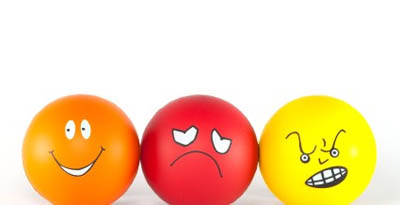 Үй жұмысы :Адамды сәйкестендірудің басқа да объектілерін зерттеу .Басқармадағы рефлексия :Қандай қиындықтар болды?Қандай сұрақтар сақталады?Барлық бөлімдер жеңілме?Сіз білетін нәрсе болдыма?Үй жұмысы :Адамды сәйкестендірудің басқа да объектілерін зерттеу .Презентация(27 слайд )Дифференциация - Сізге неғұрлым қолдау көрсетуді қалайсыз? Сіз неғұрлым қабілетті оқушыларға қандай міндеттер қоюды жоспарлайсыз?Дифференциация - Сізге неғұрлым қолдау көрсетуді қалайсыз? Сіз неғұрлым қабілетті оқушыларға қандай міндеттер қоюды жоспарлайсыз?Бағалау - студенттердің оқу деңгейін қалай тексеруге болады?Денсаулық және қауіпсіздікТапсырма үшін бағдарлама кодын жасаған оқушыларға қосымша тапсырма берілді.Тапсырма үшін бағдарлама кодын жасаған оқушыларға қосымша тапсырма берілді.өзін-өзі бағалауИнформатика кабинетіндегі қауіпсіздік және қауіпсіздік ережелері туралы әңгімелесуТапсырмадағы блок-схемаларды дайындауда белсенділік.Рефлексия по урокуБыли ли цели урока/цели обучения реалистичными? Все ли учащиеся достигли ЦО?Если нет, то почему?Правильно ли проведена дифференциация на уроке? Выдержаны ли были временные этапы урока? Какие отступления были от плана урока и почему?Рефлексия по урокуБыли ли цели урока/цели обучения реалистичными? Все ли учащиеся достигли ЦО?Если нет, то почему?Правильно ли проведена дифференциация на уроке? Выдержаны ли были временные этапы урока? Какие отступления были от плана урока и почему?Өзіңізге көрініс беру үшін төмендегі қоршауды пайдаланыңыз. Сол жақта сұрақтарға жауап беріңіз.  Өзіңізге көрініс беру үшін төмендегі қоршауды пайдаланыңыз. Сол жақта сұрақтарға жауап беріңіз.  Рефлексия по урокуБыли ли цели урока/цели обучения реалистичными? Все ли учащиеся достигли ЦО?Если нет, то почему?Правильно ли проведена дифференциация на уроке? Выдержаны ли были временные этапы урока? Какие отступления были от плана урока и почему?Рефлексия по урокуБыли ли цели урока/цели обучения реалистичными? Все ли учащиеся достигли ЦО?Если нет, то почему?Правильно ли проведена дифференциация на уроке? Выдержаны ли были временные этапы урока? Какие отступления были от плана урока и почему?Сабақтың көрінісіСабақтың / мақсаттардың мақсаттары шынайы болған ба?Барлық студенттер DH-ге жетті ме?Егер жоқ болса, онда неге жоқ?Сабақта дифференциация дұрыс ма?Сабақты уақытша кезеңдерде ұстап тұру керек пе?Сабақ жоспарынан қандай ауытқулар болды және неге?Сабақтың көрінісіСабақтың / мақсаттардың мақсаттары шынайы болған ба?Барлық студенттер DH-ге жетті ме?Егер жоқ болса, онда неге жоқ?Сабақта дифференциация дұрыс ма?Сабақты уақытша кезеңдерде ұстап тұру керек пе?Сабақ жоспарынан қандай ауытқулар болды және неге?Жалпы рейтингСабақтың екі қыры қандай жақсы ( оқу мен оқу туралы ойлану керек )?1:2:Сабақты жақсартуға не көмектесе алады ( оқу және оқу туралы ойлаңыз )?1:2:Сабақ туралы сабақта не жеке оқушылардың жетістіктерімен / қиындықтарынан не таптым, келесі сабақтарда не іздеймін?Жалпы рейтингСабақтың екі қыры қандай жақсы ( оқу мен оқу туралы ойлану керек )?1:2:Сабақты жақсартуға не көмектесе алады ( оқу және оқу туралы ойлаңыз )?1:2:Сабақ туралы сабақта не жеке оқушылардың жетістіктерімен / қиындықтарынан не таптым, келесі сабақтарда не іздеймін?Жалпы рейтингСабақтың екі қыры қандай жақсы ( оқу мен оқу туралы ойлану керек )?1:2:Сабақты жақсартуға не көмектесе алады ( оқу және оқу туралы ойлаңыз )?1:2:Сабақ туралы сабақта не жеке оқушылардың жетістіктерімен / қиындықтарынан не таптым, келесі сабақтарда не іздеймін?Жалпы рейтингСабақтың екі қыры қандай жақсы ( оқу мен оқу туралы ойлану керек )?1:2:Сабақты жақсартуға не көмектесе алады ( оқу және оқу туралы ойлаңыз )?1:2:Сабақ туралы сабақта не жеке оқушылардың жетістіктерімен / қиындықтарынан не таптым, келесі сабақтарда не іздеймін?